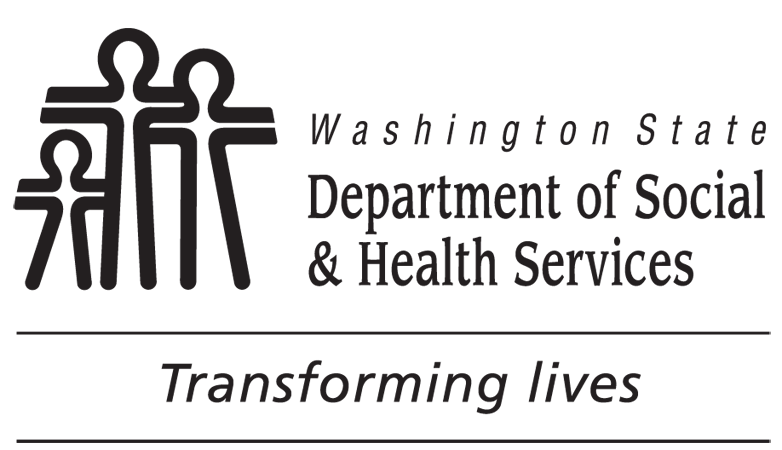 ASSISTED LIVING FACILITY (ALF)Resident Choice Regarding ALF Room RequirementsWORKER’S NAMEWORKER’S NAMEWORKER’S NAMEWORKER’S PHONE NUMBERASSISTED LIVING FACILITY (ALF)Resident Choice Regarding ALF Room RequirementsCLIENT’S NAMECLIENT’S NAMECLIENT’S NAMECLIENT ID NUMBERASSISTED LIVING FACILITY (ALF)Resident Choice Regarding ALF Room RequirementsFACILITY NAMEFACILITY NAMEFACILITY NAMEDATEPlease see sections checked below for important information.Please see sections checked below for important information.Note to Case Worker: This form will be used by HCS staff to document that the client was informed of the client’s right to reside in a room that fully meets the Assisted Living Facility contract requirements for physical plant under chapter 388-110-140 WAC and the client has chosen to share a room or stay in a room that does not meet the contract requirements.Based upon the room list and the requirements in the WAC, room number       does not meet the following Facility physical requirements:	A minimum area of 220 square feet.  The minimum area may include counters, closets, and 
built-ins; but must exclude the bathroom.	A counter mounted kitchen sink.	A private bathroom equipped with a sink, a toilet, and a shower or bathtub.     	 wish to (check one):	Share a room with:       	.	Remain in       (unit number) that does not meet contract requirements.Note to Case Worker: This form will be used by HCS staff to document that the client was informed of the client’s right to reside in a room that fully meets the Assisted Living Facility contract requirements for physical plant under chapter 388-110-140 WAC and the client has chosen to share a room or stay in a room that does not meet the contract requirements.Based upon the room list and the requirements in the WAC, room number       does not meet the following Facility physical requirements:	A minimum area of 220 square feet.  The minimum area may include counters, closets, and 
built-ins; but must exclude the bathroom.	A counter mounted kitchen sink.	A private bathroom equipped with a sink, a toilet, and a shower or bathtub.     	 wish to (check one):	Share a room with:       	.	Remain in       (unit number) that does not meet contract requirements.Note to Case Worker: This form will be used by HCS staff to document that the client was informed of the client’s right to reside in a room that fully meets the Assisted Living Facility contract requirements for physical plant under chapter 388-110-140 WAC and the client has chosen to share a room or stay in a room that does not meet the contract requirements.Based upon the room list and the requirements in the WAC, room number       does not meet the following Facility physical requirements:	A minimum area of 220 square feet.  The minimum area may include counters, closets, and 
built-ins; but must exclude the bathroom.	A counter mounted kitchen sink.	A private bathroom equipped with a sink, a toilet, and a shower or bathtub.     	 wish to (check one):	Share a room with:       	.	Remain in       (unit number) that does not meet contract requirements.Note to Case Worker: This form will be used by HCS staff to document that the client was informed of the client’s right to reside in a room that fully meets the Assisted Living Facility contract requirements for physical plant under chapter 388-110-140 WAC and the client has chosen to share a room or stay in a room that does not meet the contract requirements.Based upon the room list and the requirements in the WAC, room number       does not meet the following Facility physical requirements:	A minimum area of 220 square feet.  The minimum area may include counters, closets, and 
built-ins; but must exclude the bathroom.	A counter mounted kitchen sink.	A private bathroom equipped with a sink, a toilet, and a shower or bathtub.     	 wish to (check one):	Share a room with:       	.	Remain in       (unit number) that does not meet contract requirements.Note to Case Worker: This form will be used by HCS staff to document that the client was informed of the client’s right to reside in a room that fully meets the Assisted Living Facility contract requirements for physical plant under chapter 388-110-140 WAC and the client has chosen to share a room or stay in a room that does not meet the contract requirements.Based upon the room list and the requirements in the WAC, room number       does not meet the following Facility physical requirements:	A minimum area of 220 square feet.  The minimum area may include counters, closets, and 
built-ins; but must exclude the bathroom.	A counter mounted kitchen sink.	A private bathroom equipped with a sink, a toilet, and a shower or bathtub.     	 wish to (check one):	Share a room with:       	.	Remain in       (unit number) that does not meet contract requirements.Note to Case Worker: This form will be used by HCS staff to document that the client was informed of the client’s right to reside in a room that fully meets the Assisted Living Facility contract requirements for physical plant under chapter 388-110-140 WAC and the client has chosen to share a room or stay in a room that does not meet the contract requirements.Based upon the room list and the requirements in the WAC, room number       does not meet the following Facility physical requirements:	A minimum area of 220 square feet.  The minimum area may include counters, closets, and 
built-ins; but must exclude the bathroom.	A counter mounted kitchen sink.	A private bathroom equipped with a sink, a toilet, and a shower or bathtub.     	 wish to (check one):	Share a room with:       	.	Remain in       (unit number) that does not meet contract requirements.COMMENTS:COMMENTS:COMMENTS:COMMENTS:COMMENTS:COMMENTS:CLIENT’S SIGNATURE	DATECLIENT’S SIGNATURE	DATECLIENT’S SIGNATURE	DATEWORKER’S SIGNATURE	DATEWORKER’S SIGNATURE	DATEWORKER’S SIGNATURE	DATENote:	This document applies only to this specific room number and only for the resident(s) listed on the form.  This agreement does not permit other Medicaid residents to occupy this room, nor does it permit the residents listed on this form to be relocated to another “non-qualified” room.  If either resident chooses to relocate within the facility listed above, arrangements should be made for each of them to move into a room that meets the Assisted Living Facility physical plant requirements.	If any of the items listed in WAC 388-110-140 (2) (c) through (e) are not present in the Medicaid resident’s room, report this to the CRU. Note:	This document applies only to this specific room number and only for the resident(s) listed on the form.  This agreement does not permit other Medicaid residents to occupy this room, nor does it permit the residents listed on this form to be relocated to another “non-qualified” room.  If either resident chooses to relocate within the facility listed above, arrangements should be made for each of them to move into a room that meets the Assisted Living Facility physical plant requirements.	If any of the items listed in WAC 388-110-140 (2) (c) through (e) are not present in the Medicaid resident’s room, report this to the CRU. Note:	This document applies only to this specific room number and only for the resident(s) listed on the form.  This agreement does not permit other Medicaid residents to occupy this room, nor does it permit the residents listed on this form to be relocated to another “non-qualified” room.  If either resident chooses to relocate within the facility listed above, arrangements should be made for each of them to move into a room that meets the Assisted Living Facility physical plant requirements.	If any of the items listed in WAC 388-110-140 (2) (c) through (e) are not present in the Medicaid resident’s room, report this to the CRU. Note:	This document applies only to this specific room number and only for the resident(s) listed on the form.  This agreement does not permit other Medicaid residents to occupy this room, nor does it permit the residents listed on this form to be relocated to another “non-qualified” room.  If either resident chooses to relocate within the facility listed above, arrangements should be made for each of them to move into a room that meets the Assisted Living Facility physical plant requirements.	If any of the items listed in WAC 388-110-140 (2) (c) through (e) are not present in the Medicaid resident’s room, report this to the CRU. Note:	This document applies only to this specific room number and only for the resident(s) listed on the form.  This agreement does not permit other Medicaid residents to occupy this room, nor does it permit the residents listed on this form to be relocated to another “non-qualified” room.  If either resident chooses to relocate within the facility listed above, arrangements should be made for each of them to move into a room that meets the Assisted Living Facility physical plant requirements.	If any of the items listed in WAC 388-110-140 (2) (c) through (e) are not present in the Medicaid resident’s room, report this to the CRU. Note:	This document applies only to this specific room number and only for the resident(s) listed on the form.  This agreement does not permit other Medicaid residents to occupy this room, nor does it permit the residents listed on this form to be relocated to another “non-qualified” room.  If either resident chooses to relocate within the facility listed above, arrangements should be made for each of them to move into a room that meets the Assisted Living Facility physical plant requirements.	If any of the items listed in WAC 388-110-140 (2) (c) through (e) are not present in the Medicaid resident’s room, report this to the CRU. WAC 388-110-140 Assisted living services facility physical requirements.(1)	Licensed assisted living facilities with an assisted living services contract are required to:	(a)	Meet the physical requirements that were in effect at the time of initial contracting; or	(b)	If there is a break in contract, meet the requirements in effect at the time of the new contract.(2)	The contractor must ensure each resident has a private apartment-like unit.  Each unit must have at least the following:	(a)	A minimum area of two hundred twenty square feet.  The minimum area may include counters, closets and built-ins, but must exclude the bathroom;	(b)	A private bathroom. The private bathroom must be equipped with a sink, a toilet, and a shower or bathtub.  At least one wheelchair accessible bathroom with a roll-in shower that is at least forty-eight inches by thirty-six inches must be provided for every two residents whose care is partially or fully funded through the assisted living contract;	(c)	A lockable entry door;	(d)	A kitchen area.  The kitchen area must be equipped with:	(i)	A refrigerator;	(ii)	A microwave oven, range or cooktop;	(iii)	A counter mounted kitchen sink, with inside dimensions of at least twenty-one inches by fifteen inches, and a minimum depth of seven inches;	(iv)	A storage space for utensils and supplies; and	(v)	A work counter surface, with a minimum usable surface area of thirty inches in length by twenty-four inches deep, a maximum height of thirty-four inches, and having a clear knee space beneath at least twenty-seven inches in height and thirty inches in length; and	(e)	A living area wired for telephone and, where available in the geographic location, wired for television service.(3)	Married couples may share an apartment-like unit under an assisted living contract if:	(a)	Both residents understand they are each entitled to live in a separate private unit; and	(b)	Both residents mutually request to share a single apartment-like unit.(4)	The contractor must provide a private accessible mailbox for each resident whose care is partially or fully funded through the assisted living contract.(5)	The contractor must provide homelike smoke-free common areas with sufficient space for socialization designed to meet resident needs.  Common areas must be available for resident use at any time provided such use does not disturb the health or safety of other residents.  The contractor must make access to outdoor areas available to all residents.(6)	The contractor must provide a space for residents to meet with family and friends outside the resident's living unit.(7)	The department may grant an exemption to the requirements of this section in accordance with WAC 388-78A-2820.